Anleitung für Schülerinnen und SchülerPixelbilderJedes Computerbild ist in Bildpunkte aufgeteilt. Diese nennt man Pixel. Wir malen jetzt ein Pixelbild. Jedes Feld ist einem Buchstaben zugeteilt: w = weisses Felds = schwarzes FeldArbeite von links nach rechts. Die folgende Beschreibung ist viel effizienter. Daten können komprimiert werden, indem gleiche Dinge zusammengenommen werden.Wenn du selber Pixelbilder machst, kannst du anstelle von s und w auch mit anderen Farben arbeiten und 
so ein farbiges Pixelbild entwerfen.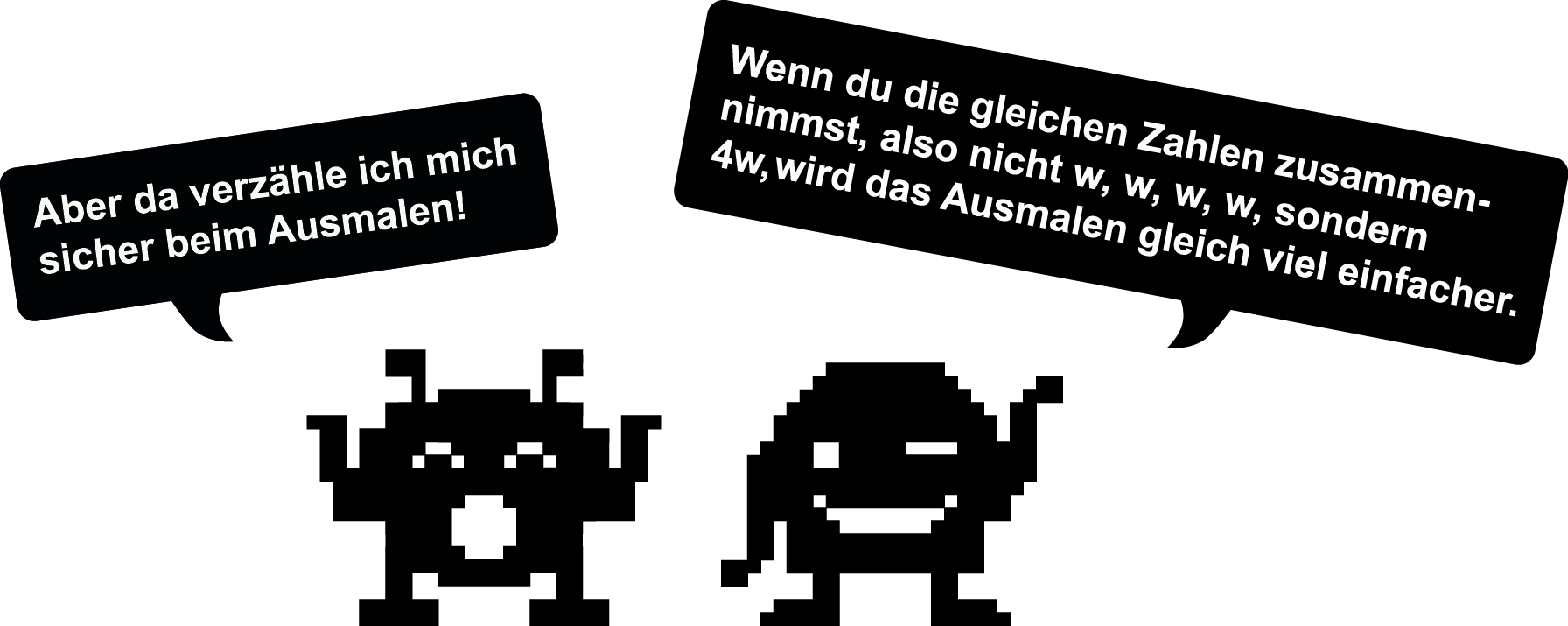 w, w, w, s, s, w, w, ww, s, s, s, s, s, s, ws, s, w, s, s, w, s, ss, s, s, s, s, s, s, ss, s, w, s, s, w, s, sw, s, s, w, w, s, s, ww, w, s, s, s, s, w, w3w, 2s, 3w1w, 6s, 1w2s, 1w, 2s, 1w, 2s8s2s, 1w, 2s, 1w, 2s1w, 2s, 2w, 2s, 1w2w, 4s, 2w